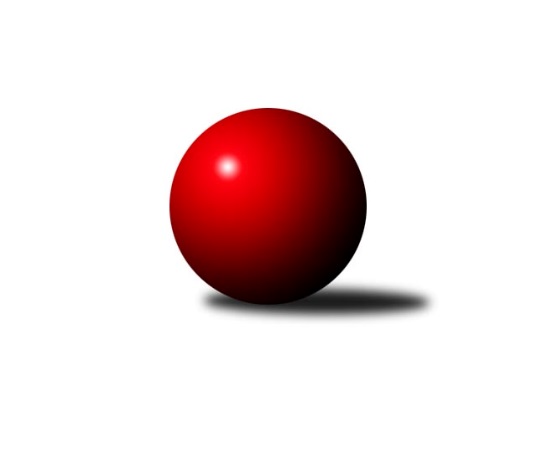 Č.17Ročník 2008/2009	2.2.2009Nejlepšího výkonu v tomto kole: 1690 dosáhlo družstvo: TJ Jiskra Rýmařov ˝C˝Meziokresní přebor-Bruntál, Opava 2008/2009Výsledky 17. kolaSouhrnný přehled výsledků:TJ Olympia Bruntál ˝A˝	- KK Minerva Opava ˝C˝	7:3	1472:1470		2.2.TJ Světlá Hora ˝B˝	- TJ Opava ˝E˝	8:2	1427:1386		2.2.TJ  Krnov ˝C˝	- TJ Kovohutě Břidličná ˝D˝	8:2	1553:1473		2.2.TJ Jiskra Rýmařov ˝C˝	- TJ Horní Benešov ˝D˝	6:4	1690:1655		2.2.KK Minerva Opava ˝D˝	- TJ Opava ˝F˝	8:2	1628:1496		2.2.TJ Kovohutě Břidličná ˝C˝	- TJ Světlá Hora ˝A˝	6:4	1488:1508		2.2.Tabulka družstev:	1.	TJ Jiskra Rýmařov ˝C˝	16	13	0	3	104 : 56 	 	 1605	26	2.	TJ Kovohutě Břidličná ˝D˝	16	12	0	4	110 : 50 	 	 1548	24	3.	KK Minerva Opava ˝C˝	16	10	1	5	96 : 64 	 	 1561	21	4.	TJ Horní Benešov ˝D˝	16	10	0	6	94 : 66 	 	 1534	20	5.	TJ Olympia Bruntál ˝A˝	16	10	0	6	92 : 68 	 	 1533	20	6.	TJ Kovohutě Břidličná ˝C˝	15	9	0	6	86 : 64 	 	 1516	18	7.	KK Minerva Opava ˝D˝	15	8	1	6	85 : 65 	 	 1526	17	8.	TJ Opava ˝E˝	16	8	0	8	84 : 76 	 	 1499	16	9.	TJ  Krnov ˝C˝	16	6	0	10	58 : 102 	 	 1484	12	10.	TJ Světlá Hora ˝B˝	16	4	0	12	62 : 98 	 	 1453	8	11.	TJ Světlá Hora ˝A˝	15	4	0	11	53 : 97 	 	 1470	8	12.	TJ Horní Benešov ˝F˝	15	4	0	11	51 : 99 	 	 1438	8	13.	TJ Opava ˝F˝	16	3	0	13	45 : 115 	 	 1468	6Podrobné výsledky kola:	 TJ Olympia Bruntál ˝A˝	1472	7:3	1470	KK Minerva Opava ˝C˝	Josef Novotný	 	 197 	 185 		382 	 1:1 	 382 	 	194 	 188		Petr Slanina	Richard Janalík	 	 166 	 144 		310 	 0:2 	 376 	 	196 	 180		Lubomír Bičík	Olga Kiziridisová	 	 197 	 168 		365 	 2:0 	 332 	 	152 	 180		Stanislav Troják	Tomáš Janalík	 	 209 	 206 		415 	 2:0 	 380 	 	183 	 197		David Stromskýrozhodčí: Nejlepší výkon utkání: 415 - Tomáš Janalík	 TJ Světlá Hora ˝B˝	1427	8:2	1386	TJ Opava ˝E˝	Josef Matušek	 	 126 	 151 		277 	 0:2 	 384 	 	184 	 200		Jaromír Hendrych	Miroslav Langer	 	 169 	 182 		351 	 2:0 	 302 	 	147 	 155		Pavla Hendrychová	Pavel Přikryl	 	 195 	 200 		395 	 2:0 	 343 	 	179 	 164		Tomáš Valíček	Petr Domčík	 	 203 	 201 		404 	 2:0 	 357 	 	179 	 178		Pavel Jašekrozhodčí: Nejlepší výkon utkání: 404 - Petr Domčík	 TJ  Krnov ˝C˝	1553	8:2	1473	TJ Kovohutě Břidličná ˝D˝	Jaromír Čech	 	 188 	 213 		401 	 2:0 	 342 	 	175 	 167		Ota Pidima	Jitka Kovalová	 	 180 	 180 		360 	 2:0 	 353 	 	166 	 187		Pavel Vládek	Vladislava Kubáčová	 	 198 	 175 		373 	 0:2 	 392 	 	203 	 189		Jaroslav Doseděl	Jaroslav Lakomý	 	 203 	 216 		419 	 2:0 	 386 	 	196 	 190		František Pončíkrozhodčí: Nejlepší výkon utkání: 419 - Jaroslav Lakomý	 TJ Jiskra Rýmařov ˝C˝	1690	6:4	1655	TJ Horní Benešov ˝D˝	Marek Hampl	 	 212 	 233 		445 	 2:0 	 440 	 	217 	 223		Zdeňka Habartová	Ladislav Janáč	 	 208 	 217 		425 	 2:0 	 371 	 	197 	 174		David Láčík	Štěpán Charník	 	 207 	 203 		410 	 0:2 	 411 	 	221 	 190		Petr Dankovič	Miloslav Slouka	 	 201 	 209 		410 	 0:2 	 433 	 	226 	 207		Miloslav  Petrůrozhodčí: Nejlepší výkon utkání: 445 - Marek Hampl	 KK Minerva Opava ˝D˝	1628	8:2	1496	TJ Opava ˝F˝	Hana Heiserová	 	 204 	 200 		404 	 2:0 	 389 	 	185 	 204		Vilibald Marker	Pavel Konečný	 	 226 	 202 		428 	 2:0 	 381 	 	180 	 201		Jiří Volný	Marta Andrejčáková	 	 208 	 185 		393 	 0:2 	 405 	 	184 	 221		Vladislav Kobelár	Jan Strnadel	 	 206 	 197 		403 	 2:0 	 321 	 	153 	 168		Jiří Novákrozhodčí: Nejlepší výkon utkání: 428 - Pavel Konečný	 TJ Kovohutě Břidličná ˝C˝	1488	6:4	1508	TJ Světlá Hora ˝A˝	Anna Dosedělová	 	 186 	 192 		378 	 2:0 	 340 	 	149 	 191		Vladimír Hromádko	Lubomír Khýr	 	 196 	 182 		378 	 2:0 	 376 	 	174 	 202		Martin Kaduk	Pavel Veselka	 	 156 	 163 		319 	 0:2 	 390 	 	181 	 209		Zdenek Hudec	František Habrman	 	 200 	 213 		413 	 2:0 	 402 	 	198 	 204		František Ocelákrozhodčí: Nejlepší výkon utkání: 413 - František HabrmanPořadí jednotlivců:	jméno hráče	družstvo	celkem	plné	dorážka	chyby	poměr kuž.	Maximum	1.	Miloslav Slouka 	TJ Jiskra Rýmařov ˝C˝	410.90	282.0	128.9	4.7	5/7	(472)	2.	Michal Blažek 	TJ Horní Benešov ˝F˝	401.10	275.1	126.0	5.9	5/5	(457)	3.	Michal Ihnát 	TJ Jiskra Rýmařov ˝C˝	399.76	278.9	120.8	7.4	7/7	(440)	4.	Tomáš Janalík 	TJ Olympia Bruntál ˝A˝	399.55	280.2	119.4	6.9	6/6	(442)	5.	David Stromský 	KK Minerva Opava ˝C˝	399.16	278.3	120.9	5.3	7/8	(456)	6.	Martin Chalupa 	KK Minerva Opava ˝C˝	398.78	277.5	121.3	7.5	7/8	(433)	7.	Miloslav  Petrů 	TJ Horní Benešov ˝D˝	398.05	276.5	121.5	7.4	7/7	(458)	8.	František Habrman 	TJ Kovohutě Břidličná ˝C˝	397.30	271.3	126.0	6.0	4/6	(413)	9.	Marek Hampl 	TJ Jiskra Rýmařov ˝C˝	397.16	278.6	118.6	7.2	7/7	(445)	10.	Pavel Vládek 	TJ Kovohutě Břidličná ˝D˝	396.10	268.6	127.5	3.5	5/7	(433)	11.	Pavel Přikryl 	TJ Světlá Hora ˝B˝	395.98	275.9	120.1	6.8	6/6	(441)	12.	Petr Slanina 	KK Minerva Opava ˝C˝	395.98	277.3	118.7	6.6	7/8	(453)	13.	Jaroslav Doseděl 	TJ Kovohutě Břidličná ˝D˝	395.92	275.1	120.8	5.1	7/7	(425)	14.	Lukáš Janalík 	TJ Olympia Bruntál ˝A˝	395.33	268.5	126.8	4.7	5/6	(426)	15.	Jan Strnadel 	KK Minerva Opava ˝D˝	391.77	277.1	114.7	8.9	6/6	(429)	16.	Štěpán Charník 	TJ Jiskra Rýmařov ˝C˝	391.23	279.1	112.2	9.8	7/7	(459)	17.	František Ocelák 	TJ Světlá Hora ˝A˝	390.57	279.6	111.0	8.5	7/7	(421)	18.	Petr Domčík 	TJ Světlá Hora ˝B˝	390.18	282.9	107.3	8.5	4/6	(430)	19.	Jaroslav Zelinka 	TJ Kovohutě Břidličná ˝C˝	388.33	278.1	110.3	9.6	5/6	(420)	20.	Marta Andrejčáková 	KK Minerva Opava ˝D˝	386.80	280.6	106.2	8.0	5/6	(422)	21.	Josef Václavík 	TJ Kovohutě Břidličná ˝D˝	386.67	269.4	117.3	6.7	5/7	(433)	22.	Petr Dankovič 	TJ Horní Benešov ˝D˝	386.25	272.3	114.0	7.6	5/7	(450)	23.	Jaromír Čech 	TJ  Krnov ˝C˝	385.27	273.8	111.5	8.6	6/6	(407)	24.	Lubomír Bičík 	KK Minerva Opava ˝C˝	384.53	277.5	107.0	10.6	7/8	(463)	25.	David Láčík 	TJ Horní Benešov ˝D˝	384.44	271.6	112.8	8.8	7/7	(448)	26.	Tomáš Valíček 	TJ Opava ˝E˝	381.91	271.5	110.4	9.0	8/8	(430)	27.	Zdeňka Habartová 	TJ Horní Benešov ˝D˝	381.60	271.1	110.5	8.4	6/7	(440)	28.	Ota Pidima 	TJ Kovohutě Břidličná ˝D˝	380.89	276.3	104.6	11.2	7/7	(419)	29.	Jaroslav Lakomý 	TJ  Krnov ˝C˝	378.29	267.2	111.1	8.9	6/6	(419)	30.	Jiří Chylík 	TJ  Krnov ˝C˝	377.50	266.0	111.5	9.0	4/6	(400)	31.	Vilibald Marker 	TJ Opava ˝F˝	377.08	270.5	106.5	9.6	6/6	(436)	32.	Josef Novotný 	TJ Olympia Bruntál ˝A˝	376.61	264.2	112.4	8.4	5/6	(404)	33.	Lubomír Khýr 	TJ Kovohutě Břidličná ˝C˝	375.28	262.0	113.3	9.4	5/6	(418)	34.	Anna Dosedělová 	TJ Kovohutě Břidličná ˝C˝	374.31	268.8	105.5	10.0	6/6	(400)	35.	Miroslav Langer 	TJ Světlá Hora ˝B˝	374.13	261.9	112.3	9.5	5/6	(429)	36.	Jiří Holáň 	KK Minerva Opava ˝D˝	373.97	265.5	108.5	10.5	5/6	(406)	37.	Jiří Volný 	TJ Opava ˝F˝	373.08	260.6	112.5	9.1	6/6	(401)	38.	Zdeněk Žanda 	TJ Horní Benešov ˝F˝	372.78	263.0	109.8	9.6	5/5	(433)	39.	Hana Heiserová 	KK Minerva Opava ˝D˝	370.13	267.6	102.6	9.6	6/6	(409)	40.	Pavel Dvořák 	TJ Světlá Hora ˝A˝	367.43	268.9	98.5	12.7	6/7	(388)	41.	Pavla Hendrychová 	TJ Opava ˝E˝	367.38	262.3	105.1	11.3	8/8	(420)	42.	Olga Kiziridisová 	TJ Olympia Bruntál ˝A˝	367.33	255.1	112.3	7.6	6/6	(425)	43.	Vladislav Kobelár 	TJ Opava ˝F˝	366.70	263.2	103.5	10.8	5/6	(406)	44.	Pavel Veselka 	TJ Kovohutě Břidličná ˝C˝	366.47	261.8	104.6	8.7	6/6	(386)	45.	Miroslava Hendrychová 	TJ Opava ˝E˝	366.00	264.2	101.8	11.7	6/8	(382)	46.	Karel Michalka 	TJ Opava ˝F˝	363.81	263.3	100.6	10.5	6/6	(410)	47.	Vladislava Kubáčová 	TJ  Krnov ˝C˝	362.10	262.5	99.6	13.3	5/6	(378)	48.	Miroslav Petřek  st.	TJ Horní Benešov ˝D˝	359.66	260.2	99.5	10.7	5/7	(423)	49.	Anna Novosadová 	TJ  Krnov ˝C˝	357.00	257.1	99.9	10.0	5/6	(397)	50.	Rostislav Lužný 	TJ Světlá Hora ˝B˝	349.69	258.8	90.9	10.5	4/6	(366)	51.	Michaela Kuková 	TJ Horní Benešov ˝F˝	345.83	252.2	93.7	13.5	4/5	(410)	52.	Vladimír Hromádko 	TJ Světlá Hora ˝A˝	344.43	254.6	89.9	15.0	7/7	(419)	53.	Kristýna Krpcová 	TJ Horní Benešov ˝F˝	343.92	252.1	91.8	11.7	5/5	(408)	54.	Pavel Švéda 	TJ Světlá Hora ˝B˝	290.38	219.5	70.9	22.5	4/6	(389)		Ladislav Janáč 	TJ Jiskra Rýmařov ˝C˝	434.67	296.3	138.3	3.3	3/7	(483)		Petr Bracek 	TJ Opava ˝E˝	416.50	294.0	122.5	3.5	1/8	(427)		Jindřich Dankovič 	TJ Horní Benešov ˝D˝	415.00	292.0	123.0	6.0	1/7	(415)		Pavel Vládek 	TJ Kovohutě Břidličná ˝D˝	407.00	282.0	125.0	9.0	1/7	(407)		Jaromír Hendrych 	TJ Opava ˝E˝	403.20	281.4	121.8	5.3	5/8	(435)		Táňa Kramná 	KK Minerva Opava ˝C˝	400.50	285.5	115.0	9.5	1/8	(401)		Zdenek Hudec 	TJ Světlá Hora ˝A˝	394.75	272.6	122.1	6.6	4/7	(445)		Hana Luzarová 	KK Minerva Opava ˝D˝	394.44	275.3	119.1	7.2	3/6	(415)		Stanislav Brokl 	KK Minerva Opava ˝D˝	389.00	264.0	125.0	5.0	1/6	(389)		Martin Kaduk 	TJ Světlá Hora ˝A˝	385.80	275.3	110.6	9.3	4/7	(408)		František Pončík 	TJ Kovohutě Břidličná ˝D˝	380.50	260.7	119.9	4.4	4/7	(403)		Josef Provaz 	TJ Světlá Hora ˝B˝	379.67	275.8	103.8	8.7	3/6	(397)		Beáta Jašková 	TJ Opava ˝E˝	378.00	278.0	100.0	11.3	2/8	(396)		Pavel Konečný 	KK Minerva Opava ˝D˝	377.50	272.0	105.5	6.5	2/6	(428)		Martin Chalupa ml. 	KK Minerva Opava ˝C˝	374.50	265.0	109.5	10.0	2/8	(375)		Petr Vaněk 	TJ  Krnov ˝C˝	374.00	241.0	133.0	6.0	1/6	(374)		Martin Čipel 	TJ Kovohutě Břidličná ˝D˝	373.75	268.6	105.1	9.1	4/7	(385)		Pavel Jašek 	TJ Opava ˝E˝	371.68	266.9	104.8	11.6	4/8	(401)		Zdeňka Kubáčová 	TJ Olympia Bruntál ˝A˝	365.25	260.3	105.0	9.8	2/6	(403)		Rostislav Jiřičný 	TJ Olympia Bruntál ˝A˝	364.93	255.9	109.0	8.3	3/6	(388)		Lucie Fadrná 	TJ Horní Benešov ˝F˝	364.70	263.4	101.3	11.7	3/5	(402)		Přemysl Janalík 	TJ Olympia Bruntál ˝A˝	364.00	259.0	105.0	14.0	1/6	(364)		Stanislav Troják 	KK Minerva Opava ˝C˝	362.50	265.3	97.2	11.7	4/8	(398)		Richard Janalík 	TJ Olympia Bruntál ˝A˝	353.14	254.4	98.7	11.3	2/6	(374)		Jitka Kovalová 	TJ  Krnov ˝C˝	348.40	255.9	92.5	12.6	3/6	(385)		Ondra Bednář 	TJ Opava ˝F˝	334.83	249.7	85.2	15.4	3/6	(423)		Jaromír Návrat 	TJ Světlá Hora ˝B˝	322.00	240.7	81.3	14.2	2/6	(338)		Jiří Novák 	TJ Opava ˝F˝	321.00	254.0	67.0	20.0	1/6	(321)		Patricie Šrámková 	TJ Horní Benešov ˝F˝	318.00	251.0	67.0	14.0	1/5	(318)		Josef Matušek 	TJ Světlá Hora ˝B˝	301.75	216.0	85.8	13.0	2/6	(358)		Andrea Krpcová 	TJ Horní Benešov ˝F˝	301.67	223.5	78.2	19.2	3/5	(376)		Vlastimil Hendrych 	TJ Opava ˝E˝	300.00	231.0	69.0	23.0	1/8	(300)		Jan Přikryl 	TJ Světlá Hora ˝A˝	299.75	227.3	72.5	19.9	4/7	(380)Sportovně technické informace:Starty náhradníků:registrační číslo	jméno a příjmení 	datum startu 	družstvo	číslo startu
Hráči dopsaní na soupisku:registrační číslo	jméno a příjmení 	datum startu 	družstvo	Program dalšího kola:18. kolo9.2.2009	po	16:30	TJ Opava ˝E˝ - TJ Kovohutě Břidličná ˝C˝	9.2.2009	po	17:00	TJ Světlá Hora ˝A˝ - KK Minerva Opava ˝D˝	9.2.2009	po	17:00	TJ Horní Benešov ˝D˝ - TJ Olympia Bruntál ˝A˝	9.2.2009	po	17:00	KK Minerva Opava ˝C˝ - TJ  Krnov ˝C˝	9.2.2009	po	17:00	TJ Kovohutě Břidličná ˝D˝ - TJ Světlá Hora ˝B˝	9.2.2009	po	18:30	TJ Opava ˝F˝ - TJ Horní Benešov ˝F˝	Nejlepší šestka kola - absolutněNejlepší šestka kola - absolutněNejlepší šestka kola - absolutněNejlepší šestka kola - absolutněNejlepší šestka kola - dle průměru kuželenNejlepší šestka kola - dle průměru kuželenNejlepší šestka kola - dle průměru kuželenNejlepší šestka kola - dle průměru kuželenNejlepší šestka kola - dle průměru kuželenPočetJménoNázev týmuVýkonPočetJménoNázev týmuPrůměr (%)Výkon6xMarek HamplRýmařov C4455xTomáš JanalíkBruntál A113.764156xZdeňka HabartováHor.Beneš.D4402xJaroslav LakomýKrnov C113.754196xMiloslav  PetrůHor.Beneš.D4332xPetr DomčíkSv. Hora B1114041xPavel KonečnýMinerva D4282xFrantišek HabrmanBřidličná C110.594134xLadislav JanáčRýmařov C4252xJaromír ČechKrnov C108.864012xJaroslav LakomýKrnov C4191xPavel KonečnýMinerva D108.78428